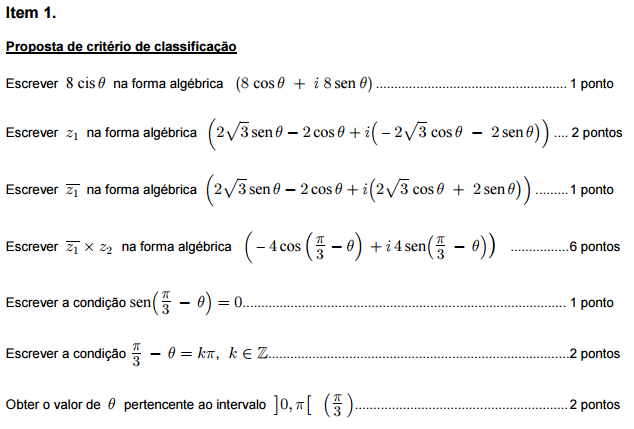 Item 2.2.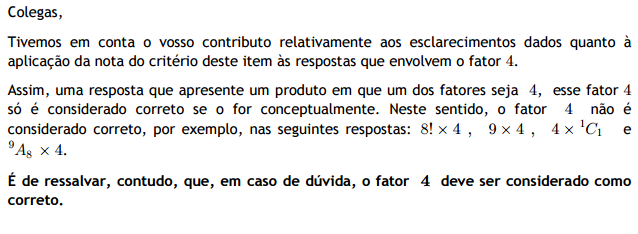 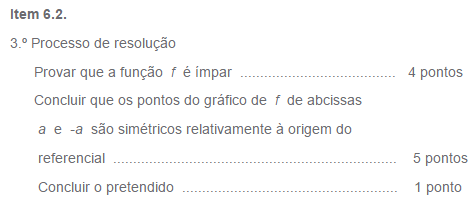 